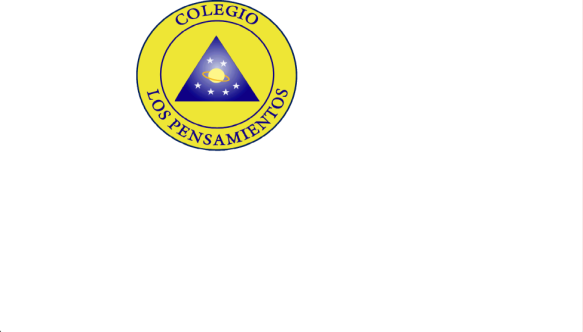 HORARIO  2021Carga Académica: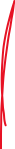 Horario de ClasesLA GRANJA, Marzo 01 de 2021. EducadoraPatricia ValdebenitoEquipo Multidisciplinario (PIE)Educadora Diferencial: Denisse CastilloPsicóloga: Carolina ContrerasKinesióloga: Millaray BertoglioCurso Sexto año BN°ASIGNATURAPROFESOR(A)HORARIO DE ATENCIÓN 1Lenguaje y Comunicación Carolina Collipal Miércoles 15:30 a 17:002Taller EscrituraCarolina Collipal Miércoles 15:30 a 17:003Inglés Erika SánchezJueves 15:30 a 17:004MatemáticaPatricia ValdebenitoMiércoles 16:00 a 17:305Historia, geografía y ciencias socialesPablo MoyaMiércoles 15:30 a 17:006Ciencias Naturales Karina ZuritaMiércoles 16:00 a 16:307Artes VisualesKarina ZuritaMiércoles 16:00 a 16:308MúsicaDanilo AvilésLunes 10:30 a 11:009TecnologíaPablo MoyaMiércoles 15:30 a 17:0010Educación Física y SaludSebastián ArandaJueves 15:30 a 17:0011ReligiónBernardita LizamaMartes 17:30 a 18:0012OrientaciónPatricia ValdebenitoMiércoles 16:00 a 17:30HORALUNESMARTESMIÉRCOLESJUEVESVIERNES1Lenguaje y ComunicaciónMatemáticaMatemáticaLenguaje y ComunicaciónMatemática2Lenguaje y ComunicaciónMatemáticaMatemáticaLenguaje y ComunicaciónMatemática3Historia, geografía y Ciencias SocialesEducación Física y SaludMúsicaHistoria, geografía y Ciencias SocialesArtes Visuales4Historia, geografía y Ciencias SocialesEducación Física y SaludMúsicaHistoria, geografía y Ciencias SocialesArtes Visuales5ReligiónLenguaje y ComunicaciónCiencias NaturalesCiencias NaturalesInglés6OrientaciónLenguaje y ComunicaciónCiencias NaturalesCiencias NaturalesInglés7OrientaciónTaller EscrituraArtes VisualesTecnología8OrientaciónTaller EscrituraArtes VisualesTecnología